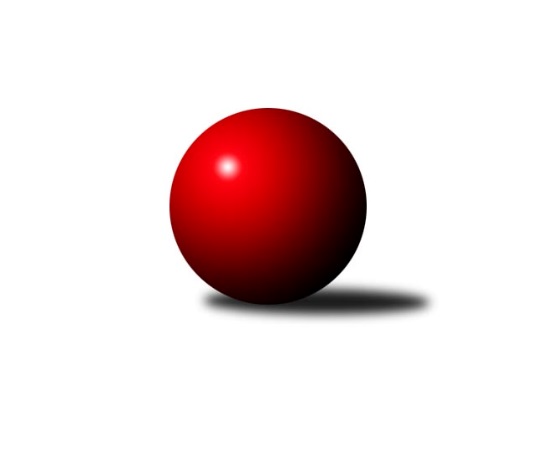 Č.22Ročník 2017/2018	16.3.2018Nejlepšího výkonu v tomto kole: 2615 dosáhlo družstvo: TJ Sokol Rudná AMistrovství Prahy 1 2017/2018Výsledky 22. kolaSouhrnný přehled výsledků:SK Uhelné sklady Praha B	- KK Konstruktiva Praha  C	7:1	2406:2392	6.0:6.0	13.3.SK Sokol Žižkov Praha B	- SK Meteor Praha A	7:1	2566:2414	9.0:3.0	14.3.PSK Union Praha B	- KK Slavoj Praha C	6:2	2307:2291	6.0:6.0	14.3.VŠTJ FS Praha A	- TJ Sokol Rudná A	1.5:6.5	2574:2615	5.5:6.5	15.3.SK Uhelné sklady Praha A	- TJ Praga Praha A	2:6	2459:2572	3.0:9.0	15.3.Sokol Kobylisy A	- TJ Astra Zahradní Město A	6:2	2416:2382	9.0:3.0	15.3.TJ Sokol Rudná B	- SK Sokol Žižkov Praha C	6:2	2350:1902	7.0:5.0	16.3.Tabulka družstev:	1.	TJ Praga Praha A	22	17	1	4	125.5 : 50.5 	169.5 : 94.5 	 2512	35	2.	TJ Astra Zahradní Město A	22	13	2	7	104.0 : 72.0 	144.0 : 120.0 	 2461	28	3.	TJ Sokol Rudná A	22	14	0	8	99.5 : 76.5 	133.0 : 131.0 	 2441	28	4.	KK Slavoj Praha C	22	13	1	8	107.5 : 68.5 	153.0 : 111.0 	 2480	27	5.	SK Uhelné sklady Praha A	22	13	0	9	98.5 : 77.5 	138.5 : 125.5 	 2428	26	6.	KK Konstruktiva Praha  C	22	12	1	9	100.0 : 76.0 	142.5 : 121.5 	 2480	25	7.	SK Meteor Praha A	22	12	1	9	89.0 : 87.0 	134.0 : 130.0 	 2369	25	8.	VŠTJ FS Praha A	22	11	1	10	86.5 : 89.5 	139.0 : 125.0 	 2434	23	9.	Sokol Kobylisy A	22	10	1	11	86.5 : 89.5 	139.5 : 124.5 	 2439	21	10.	SK Sokol Žižkov Praha B	22	10	1	11	84.0 : 92.0 	131.5 : 132.5 	 2455	21	11.	TJ Sokol Rudná B	22	8	0	14	71.5 : 104.5 	113.0 : 151.0 	 2383	16	12.	PSK Union Praha B	22	7	0	15	67.5 : 108.5 	112.0 : 152.0 	 2357	14	13.	SK Uhelné sklady Praha B	22	6	0	16	61.0 : 115.0 	98.0 : 166.0 	 2342	12	14.	SK Sokol Žižkov Praha C	22	3	1	18	51.0 : 125.0 	100.5 : 163.5 	 2340	7Podrobné výsledky kola:	 SK Uhelné sklady Praha B	2406	7:1	2392	KK Konstruktiva Praha  C	Markéta Míchalová	 	 192 	 213 		405 	 1:1 	 372 	 	196 	 176		Petr Barchánek	Adam Rajnoch	 	 158 	 208 		366 	 1:1 	 360 	 	181 	 179		Miroslav Klement	Miroslav Míchal	 	 195 	 196 		391 	 1:1 	 369 	 	197 	 172		Samuel Fujko	Roman Tumpach	 	 223 	 191 		414 	 1:1 	 405 	 	203 	 202		Jan Barchánek	Vlastimil Bočánek	 	 221 	 209 		430 	 2:0 	 408 	 	209 	 199		Karel Hybš	Jiří Mudra	 	 209 	 191 		400 	 0:2 	 478 	 	246 	 232		Michal Ostatnickýrozhodčí: Nejlepší výkon utkání: 478 - Michal Ostatnický	 SK Sokol Žižkov Praha B	2566	7:1	2414	SK Meteor Praha A	Josef Gebr	 	 233 	 198 		431 	 1:1 	 372 	 	160 	 212		Josef Jurášek	Martin Lukáš	 	 220 	 198 		418 	 2:0 	 387 	 	191 	 196		Vladimír Vošický	Anna Sailerová	 	 236 	 215 		451 	 2:0 	 405 	 	213 	 192		Josef Tesař	Karel Bubeníček	 	 181 	 196 		377 	 0:2 	 469 	 	234 	 235		Zdeněk Barcal	Miloslav Všetečka	 	 227 	 210 		437 	 2:0 	 415 	 	211 	 204		Jindra Pokorná	Jan Neckář	 	 231 	 221 		452 	 2:0 	 366 	 	193 	 173		Josef Kučerarozhodčí: Nejlepší výkon utkání: 469 - Zdeněk Barcal	 PSK Union Praha B	2307	6:2	2291	KK Slavoj Praha C	Jiří Haken	 	 168 	 181 		349 	 1:1 	 346 	 	169 	 177		Boris Búrik	Petr Moravec	 	 198 	 188 		386 	 1:1 	 374 	 	182 	 192		Petra Sedláčková	Pavlína Kašparová	 	 208 	 204 		412 	 2:0 	 404 	 	203 	 201		Stanislav st. Březina	Pavel Kantner	 	 207 	 204 		411 	 2:0 	 336 	 	156 	 180		Petr Beneda	Jarmila Fremrová	 	 193 	 193 		386 	 0:2 	 437 	 	216 	 221		Jindřich Valo	Karel Sedláček	 	 181 	 182 		363 	 0:2 	 394 	 	199 	 195		Petr Šťastnýrozhodčí: Nejlepší výkon utkání: 437 - Jindřich Valo	 VŠTJ FS Praha A	2574	1.5:6.5	2615	TJ Sokol Rudná A	Pavel Jahelka	 	 232 	 203 		435 	 2:0 	 423 	 	227 	 196		Pavel Strnad	Jan Knyttl	 	 222 	 213 		435 	 0:2 	 444 	 	223 	 221		Jiří Spěváček	Karel Kochánek	 	 234 	 186 		420 	 1:1 	 442 	 	224 	 218		Karel Kohout	Adam Vejvoda	 	 212 	 237 		449 	 1:1 	 454 	 	231 	 223		Vlastimil Bachor	Milan Vejvoda	 	 209 	 206 		415 	 0.5:1.5 	 432 	 	226 	 206		Jan Mařánek	Jiří Piskáček	 	 204 	 216 		420 	 1:1 	 420 	 	206 	 214		Zdeněk Morarozhodčí: Nejlepší výkon utkání: 454 - Vlastimil Bachor	 SK Uhelné sklady Praha A	2459	2:6	2572	TJ Praga Praha A	Antonin Knobloch	 	 201 	 188 		389 	 0:2 	 426 	 	209 	 217		David Kašpar	Bohumil Bazika	 	 196 	 208 		404 	 1:1 	 400 	 	200 	 200		Pavel Janoušek	Tomáš Dvořák	 	 193 	 171 		364 	 0:2 	 402 	 	198 	 204		Michal Bartoš	Martin Novák	 	 241 	 228 		469 	 1:1 	 482 	 	257 	 225		Rostislav Kašpar	Miroslav Plachý	 	 201 	 203 		404 	 0:2 	 442 	 	206 	 236		Jaroslav Kourek	Jan Hloušek	 	 209 	 220 		429 	 1:1 	 420 	 	222 	 198		Milan Komorníkrozhodčí: Nejlepší výkon utkání: 482 - Rostislav Kašpar	 Sokol Kobylisy A	2416	6:2	2382	TJ Astra Zahradní Město A	Jaroslav Žítek	 	 200 	 197 		397 	 2:0 	 384 	 	196 	 188		Tomáš Hroza	Ladislav Kroužel	 	 218 	 211 		429 	 2:0 	 385 	 	210 	 175		Vojtěch Kostelecký	Lubomír Chudoba	 	 190 	 193 		383 	 1:1 	 416 	 	189 	 227		Daniel Veselý	Vladimír Kohout	 	 180 	 186 		366 	 0:2 	 426 	 	202 	 224		Radek Fiala	Karel Mašek	 	 215 	 206 		421 	 2:0 	 391 	 	205 	 186		Marek Šveda	Pavel Červinka	 	 208 	 212 		420 	 2:0 	 380 	 	189 	 191		Jaroslav Dryákrozhodčí: Nejlepší výkon utkání: 429 - Ladislav Kroužel	 TJ Sokol Rudná B	2350	6:2	1902	SK Sokol Žižkov Praha C	Petra Koščová	 	 213 	 169 		382 	 1:1 	 377 	 	205 	 172		Pavel Váňa	Adam Lesák	 	 184 	 175 		359 	 0:2 	 378 	 	186 	 192		Lukáš Vacek	Martin Machulka	 	 211 	 197 		408 	 1:1 	 410 	 	214 	 196		Tomáš Kazimour	Miroslav Kýhos	 	 190 	 193 		383 	 1:1 	 370 	 	192 	 178		Tomáš Pokorný	Radek Machulka	 	 221 	 191 		412 	 2:0 	 367 	 	177 	 190		Hana Křemenovározhodčí: Nejlepší výkon utkání: 412 - Radek MachulkaPořadí jednotlivců:	jméno hráče	družstvo	celkem	plné	dorážka	chyby	poměr kuž.	Maximum	1.	Stanislav st. Březina 	KK Slavoj Praha C	450.61	297.7	152.9	2.1	8/9	(515)	2.	Pavel Červinka 	Sokol Kobylisy A	441.56	289.2	152.4	2.2	9/9	(477)	3.	Michal Ostatnický 	KK Konstruktiva Praha  C	440.15	296.3	143.9	3.6	8/10	(497)	4.	Jindřich Valo 	KK Slavoj Praha C	438.52	294.7	143.9	3.8	8/9	(486)	5.	Petr Tepličanec 	KK Konstruktiva Praha  C	434.43	291.8	142.6	4.6	10/10	(505)	6.	Jan Barchánek 	KK Konstruktiva Praha  C	433.56	296.7	136.9	4.9	10/10	(506)	7.	Rostislav Kašpar 	TJ Praga Praha A	432.97	293.0	139.9	3.2	9/9	(482)	8.	Martin Lukáš 	SK Sokol Žižkov Praha B	432.39	290.1	142.3	4.9	9/9	(483)	9.	Milan Komorník 	TJ Praga Praha A	431.16	297.0	134.2	4.9	8/9	(474)	10.	Stanislav ml. Březina  ml.	KK Slavoj Praha C	430.82	299.8	131.0	6.6	7/9	(493)	11.	Jiří Spěváček 	TJ Sokol Rudná A	427.04	289.8	137.3	5.4	8/9	(480)	12.	Tomáš Keller 	TJ Sokol Rudná B	426.43	294.7	131.8	6.5	8/9	(465)	13.	Miloslav Všetečka 	SK Sokol Žižkov Praha B	425.75	292.6	133.2	4.5	8/9	(487)	14.	Pavel Jahelka 	VŠTJ FS Praha A	425.51	288.4	137.1	4.9	8/8	(462)	15.	Marek Šveda 	TJ Astra Zahradní Město A	424.12	292.2	132.0	6.3	9/9	(485)	16.	Vlastimil Bachor 	TJ Sokol Rudná A	422.98	299.2	123.8	7.9	8/9	(455)	17.	Karel Mašek 	Sokol Kobylisy A	422.45	286.0	136.5	4.0	8/9	(457)	18.	Zdeněk Barcal 	SK Meteor Praha A	421.82	293.4	128.5	5.6	9/9	(469)	19.	Pavel Váňa 	SK Sokol Žižkov Praha C	418.32	287.2	131.2	6.0	10/10	(477)	20.	Petr Kašpar 	TJ Praga Praha A	417.33	285.8	131.6	5.9	8/9	(479)	21.	Daniel Veselý 	TJ Astra Zahradní Město A	416.71	289.9	126.8	6.4	9/9	(451)	22.	Josef Tesař 	SK Meteor Praha A	416.42	291.1	125.4	6.1	7/9	(503)	23.	Pavel Janoušek 	TJ Praga Praha A	416.31	285.7	130.6	5.4	9/9	(470)	24.	Jaroslav Kourek 	TJ Praga Praha A	415.57	281.9	133.7	4.4	6/9	(457)	25.	Lubomír Chudoba 	Sokol Kobylisy A	415.46	291.9	123.6	6.8	9/9	(447)	26.	Karel Hybš 	KK Konstruktiva Praha  C	415.21	283.9	131.3	5.2	7/10	(466)	27.	David Kašpar 	TJ Praga Praha A	414.21	291.4	122.8	5.6	9/9	(450)	28.	Antonin Knobloch 	SK Uhelné sklady Praha A	414.10	289.1	125.0	6.2	9/9	(460)	29.	Miroslav Míchal 	SK Uhelné sklady Praha B	413.10	286.8	126.3	6.5	9/9	(439)	30.	Pavel Strnad 	TJ Sokol Rudná A	412.36	287.9	124.5	8.4	9/9	(481)	31.	Adam Vejvoda 	VŠTJ FS Praha A	412.16	281.3	130.9	5.8	8/8	(493)	32.	Jiří Piskáček 	VŠTJ FS Praha A	411.58	291.6	120.0	7.9	8/8	(492)	33.	Zbyněk Sedlák 	SK Uhelné sklady Praha A	411.47	284.1	127.3	5.8	8/9	(453)	34.	Hana Křemenová 	SK Sokol Žižkov Praha C	410.66	285.1	125.6	6.2	9/10	(480)	35.	Martin Novák 	SK Uhelné sklady Praha A	409.26	285.8	123.4	7.1	8/9	(469)	36.	Tomáš Kazimour 	SK Sokol Žižkov Praha C	408.98	283.6	125.3	8.4	7/10	(470)	37.	Radek Machulka 	TJ Sokol Rudná B	408.96	283.6	125.4	5.8	8/9	(463)	38.	Jaromír Bok 	TJ Sokol Rudná A	407.54	286.6	120.9	8.3	9/9	(455)	39.	Miroslav Plachý 	SK Uhelné sklady Praha A	406.62	280.3	126.3	8.1	9/9	(482)	40.	Jindra Pokorná 	SK Meteor Praha A	406.39	284.8	121.6	8.3	8/9	(462)	41.	Radek Fiala 	TJ Astra Zahradní Město A	406.38	282.6	123.7	6.7	9/9	(465)	42.	Jan Neckář 	SK Sokol Žižkov Praha B	405.53	284.6	121.0	7.0	9/9	(452)	43.	Roman Tumpach 	SK Uhelné sklady Praha B	404.12	284.6	119.5	8.3	9/9	(423)	44.	Jaroslav Dryák 	TJ Astra Zahradní Město A	404.08	284.1	120.0	9.3	9/9	(441)	45.	Josef Gebr 	SK Sokol Žižkov Praha B	403.98	282.7	121.3	6.6	9/9	(443)	46.	Anna Sailerová 	SK Sokol Žižkov Praha B	403.96	285.8	118.2	7.7	8/9	(485)	47.	Vladimír Vošický 	SK Meteor Praha A	403.13	278.4	124.8	8.0	8/9	(474)	48.	Pavel Moravec 	PSK Union Praha B	402.59	285.7	116.9	8.7	10/10	(428)	49.	Jiří Mudra 	SK Uhelné sklady Praha B	402.37	279.7	122.7	7.9	7/9	(449)	50.	Milan Vejvoda 	VŠTJ FS Praha A	400.96	282.1	118.9	8.4	8/8	(480)	51.	Petr Beneda 	KK Slavoj Praha C	400.40	278.3	122.1	8.9	9/9	(471)	52.	Tomáš Dvořák 	SK Uhelné sklady Praha A	400.35	287.7	112.6	9.1	7/9	(436)	53.	Karel Sedláček 	PSK Union Praha B	400.34	280.5	119.8	7.7	10/10	(438)	54.	Petra Koščová 	TJ Sokol Rudná B	399.93	278.9	121.1	9.1	6/9	(424)	55.	Martin Machulka 	TJ Sokol Rudná B	399.50	287.5	112.0	9.5	7/9	(447)	56.	Zdeněk Mora 	TJ Sokol Rudná A	398.08	285.6	112.5	8.7	9/9	(422)	57.	Petr Moravec 	PSK Union Praha B	397.43	285.8	111.6	8.3	8/10	(431)	58.	Petr Barchánek 	KK Konstruktiva Praha  C	396.96	281.8	115.2	8.9	9/10	(455)	59.	Jaroslav Žítek 	Sokol Kobylisy A	396.48	281.3	115.2	8.9	8/9	(440)	60.	Michal Bartoš 	TJ Praga Praha A	394.92	278.8	116.1	9.7	8/9	(433)	61.	Pavel Kantner 	PSK Union Praha B	394.65	284.9	109.8	9.9	10/10	(428)	62.	Petr Šťastný 	KK Slavoj Praha C	394.16	277.5	116.6	8.1	8/9	(444)	63.	Karel Bubeníček 	SK Sokol Žižkov Praha B	393.98	277.8	116.2	9.8	9/9	(430)	64.	Jan Knyttl 	VŠTJ FS Praha A	393.70	279.6	114.1	8.7	6/8	(468)	65.	Petra Sedláčková 	KK Slavoj Praha C	393.17	274.9	118.3	8.8	7/9	(488)	66.	Jan Hloušek 	SK Uhelné sklady Praha A	393.11	282.4	110.7	7.9	7/9	(429)	67.	Peter Koščo 	TJ Sokol Rudná B	392.35	278.3	114.1	9.9	9/9	(425)	68.	Pavel Černý 	SK Uhelné sklady Praha B	392.30	281.2	111.1	9.9	9/9	(466)	69.	Tomáš Hroza 	TJ Astra Zahradní Město A	392.01	280.4	111.6	9.4	9/9	(467)	70.	Miroslav Kochánek 	VŠTJ FS Praha A	391.60	281.8	109.8	8.6	6/8	(448)	71.	Miroslav Kýhos 	TJ Sokol Rudná B	390.62	280.0	110.6	9.1	9/9	(432)	72.	Daniel Prošek 	KK Slavoj Praha C	390.29	282.0	108.3	9.0	7/9	(434)	73.	Petr Míchal 	SK Uhelné sklady Praha B	388.84	275.3	113.5	8.8	7/9	(420)	74.	Samuel Fujko 	KK Konstruktiva Praha  C	387.36	274.1	113.2	9.9	9/10	(444)	75.	Jarmila Fremrová 	PSK Union Praha B	387.24	275.3	112.0	9.6	9/10	(457)	76.	Pavlína Kašparová 	PSK Union Praha B	385.56	270.8	114.7	9.2	7/10	(444)	77.	Miroslav Klement 	KK Konstruktiva Praha  C	383.40	275.6	107.8	11.1	9/10	(440)	78.	Josef Mach 	PSK Union Praha B	380.44	280.3	100.2	12.3	8/10	(419)	79.	Tomáš Pokorný 	SK Sokol Žižkov Praha C	380.11	273.6	106.5	11.2	9/10	(410)	80.	Bohumil Bazika 	SK Uhelné sklady Praha A	379.88	271.8	108.1	11.1	6/9	(417)	81.	Josef Jurášek 	SK Meteor Praha A	379.11	270.4	108.7	11.4	8/9	(432)	82.	Josef Kučera 	SK Meteor Praha A	374.39	267.6	106.8	10.8	8/9	(477)	83.	Vladimír Kohout 	Sokol Kobylisy A	373.71	267.4	106.3	12.9	9/9	(411)	84.	Adam Rajnoch 	SK Uhelné sklady Praha B	373.31	266.4	107.0	10.8	9/9	(422)	85.	Přemysl Šámal 	SK Meteor Praha A	372.76	266.4	106.4	10.4	9/9	(442)	86.	Adam Lesák 	TJ Sokol Rudná B	361.87	266.3	95.6	12.9	6/9	(393)	87.	Ladislav Kroužel 	Sokol Kobylisy A	360.96	267.1	93.9	13.1	7/9	(438)		Luboš Kocmich 	VŠTJ FS Praha A	465.00	313.0	152.0	8.0	1/8	(465)		Josef Dvořák 	KK Slavoj Praha C	462.00	310.0	152.0	2.0	1/9	(462)		Miloslav Dušek 	SK Uhelné sklady Praha A	457.00	305.0	152.0	4.0	1/9	(457)		Jakub Wrzecionko 	KK Konstruktiva Praha  C	450.00	291.0	159.0	6.0	1/10	(450)		Evžen Valtr 	KK Slavoj Praha C	449.00	291.0	158.0	0.0	1/9	(449)		Vojtěch Vojtíšek 	Sokol Kobylisy A	447.47	312.3	135.2	4.9	5/9	(485)		Petr Seidl 	TJ Astra Zahradní Město A	445.00	302.0	143.0	5.0	1/9	(445)		Petr Pavlík 	KK Slavoj Praha C	443.50	294.1	149.4	2.1	2/9	(488)		František Rusin 	TJ Astra Zahradní Město A	439.00	300.0	139.0	3.5	2/9	(440)		Karel Kohout 	TJ Sokol Rudná A	433.50	297.5	136.0	6.5	2/9	(442)		Radovan Šimůnek 	TJ Astra Zahradní Město A	431.00	295.6	135.4	5.5	4/9	(458)		Ludmila Erbanová 	TJ Sokol Rudná A	424.00	289.0	135.0	2.0	1/9	(424)		Vladislav Škrabal 	SK Sokol Žižkov Praha C	423.83	298.7	125.2	9.3	2/10	(436)		Vlastimil Bočánek 	SK Uhelné sklady Praha B	423.38	293.9	129.5	5.4	4/9	(455)		Marek Sedlák 	TJ Astra Zahradní Město A	423.00	283.0	140.0	7.3	3/9	(446)		Libor Novák 	SK Uhelné sklady Praha A	423.00	295.0	128.0	6.0	1/9	(423)		Karel Kochánek 	VŠTJ FS Praha A	420.00	274.0	146.0	8.0	1/8	(420)		Daniel Volf 	TJ Astra Zahradní Město A	420.00	296.0	124.0	9.0	1/9	(420)		Lukáš Vacek 	SK Sokol Žižkov Praha C	416.83	290.2	126.7	7.5	3/10	(465)		Stanislava Sábová 	SK Uhelné sklady Praha A	416.00	293.0	123.0	5.0	1/9	(416)		Jarmila Zimáková 	TJ Sokol Rudná A	413.50	281.0	132.5	10.0	1/9	(419)		Jakub Vodička 	TJ Astra Zahradní Město A	413.00	286.3	126.8	7.5	2/9	(421)		Vojtěch Kostelecký 	TJ Astra Zahradní Město A	409.50	283.7	125.8	7.0	2/9	(439)		Jiří Škoda 	VŠTJ FS Praha A	408.00	287.9	120.1	7.7	3/8	(443)		Jana Dušková 	SK Uhelné sklady Praha A	407.00	275.0	132.0	6.0	1/9	(407)		Martin Kovář 	TJ Praga Praha A	406.00	264.0	142.0	5.0	1/9	(406)		Zbyněk Lébl 	KK Konstruktiva Praha  C	405.00	285.3	119.8	8.5	2/10	(419)		Lenka Špačková 	SK Sokol Žižkov Praha B	403.33	290.0	113.3	9.3	1/9	(419)		Bohumil Strnad 	SK Sokol Žižkov Praha C	402.53	278.7	123.9	8.6	5/10	(441)		Dana Školová 	SK Uhelné sklady Praha B	402.50	274.0	128.5	3.5	1/9	(404)		Václav Bouchal 	PSK Union Praha B	400.50	277.0	123.5	9.0	2/10	(409)		Petr Zelenka 	TJ Sokol Rudná A	399.37	286.8	112.6	11.4	5/9	(434)		Tomáš Turnský 	TJ Astra Zahradní Město A	397.00	302.0	95.0	11.0	1/9	(397)		Pavel Kasal 	TJ Sokol Rudná B	396.10	279.6	116.5	7.2	5/9	(428)		Tomáš Doležal 	TJ Astra Zahradní Město A	396.00	281.5	114.5	8.8	1/9	(415)		Evžen Bartaloš 	SK Sokol Žižkov Praha B	394.33	281.3	113.0	11.3	3/9	(409)		Petr Štěrba 	SK Sokol Žižkov Praha B	393.00	280.0	113.0	11.0	1/9	(393)		David Knoll 	VŠTJ FS Praha A	392.88	274.1	118.8	9.3	4/8	(434)		Markéta Míchalová 	SK Uhelné sklady Praha B	391.38	277.8	113.6	9.0	4/9	(420)		Michal Truksa 	SK Sokol Žižkov Praha B	391.33	271.5	119.8	10.2	3/9	(414)		Karel Novotný 	TJ Sokol Rudná A	391.11	286.9	104.2	10.4	3/9	(398)		Tomáš Kuneš 	VŠTJ FS Praha A	386.50	262.2	124.3	7.5	2/8	(431)		Petr Opatovský 	SK Sokol Žižkov Praha C	385.30	269.5	115.8	7.6	6/10	(426)		Libor Povýšil 	SK Uhelné sklady Praha B	385.00	270.0	115.0	8.0	1/9	(385)		Tomáš Kudwes 	TJ Astra Zahradní Město A	385.00	274.0	111.0	9.5	2/9	(399)		Jiří Novotný 	SK Meteor Praha A	381.00	259.0	122.0	7.5	2/9	(418)		Martin Povolný 	SK Meteor Praha A	379.00	260.0	119.0	12.0	1/9	(379)		Jiří Zdráhal 	TJ Sokol Rudná B	374.00	285.0	89.0	16.0	1/9	(374)		Martin Tožička 	SK Sokol Žižkov Praha C	373.80	269.0	104.8	12.4	5/10	(425)		Zdeněk Fůra 	Sokol Kobylisy A	373.50	268.5	105.0	12.5	2/9	(388)		Jan Mařánek 	TJ Sokol Rudná A	373.13	271.7	101.5	12.2	5/9	(432)		Jiří Váňa 	SK Sokol Žižkov Praha C	372.00	266.0	106.0	8.5	6/10	(406)		Boris Búrik 	KK Slavoj Praha C	370.00	265.8	104.2	10.2	3/9	(391)		Roman Mrvík 	TJ Astra Zahradní Město A	360.00	259.0	101.0	6.0	1/9	(360)		Milan Dvořák 	TJ Sokol Rudná B	357.00	268.0	89.0	17.0	1/9	(357)		Jiří Haken 	PSK Union Praha B	349.00	246.0	103.0	10.0	1/10	(349)		Martin Berezněv 	TJ Sokol Rudná A	345.42	264.5	80.9	17.6	4/9	(388)		Václav Žďárek 	SK Sokol Žižkov Praha C	321.50	237.0	84.5	17.5	2/10	(336)		Jaroslav Hron 	SK Sokol Žižkov Praha C	310.30	227.4	82.9	20.1	2/10	(378)Sportovně technické informace:Starty náhradníků:registrační číslo	jméno a příjmení 	datum startu 	družstvo	číslo startu1561	Adam Vejvoda	15.03.2018	VŠTJ FS Praha A	7x23136	Samuel Fujko	13.03.2018	KK Konstruktiva Praha  C	7x23055	Adam Lesák	16.03.2018	TJ Sokol Rudná B	7x22667	Jindřich Valo	14.03.2018	KK Slavoj Praha C	9x5689	Karel Hybš	13.03.2018	KK Konstruktiva Praha  C	7x20149	Vojtěch Kostelecký	15.03.2018	TJ Astra Zahradní Město A	11x16206	Miroslav Míchal	13.03.2018	SK Uhelné sklady Praha B	7x1048	Anna Sailerová	14.03.2018	SK Sokol Žižkov Praha B	13x11112	Jiří Spěváček	15.03.2018	TJ Sokol Rudná A	8x17300	Tomáš Dvořák	15.03.2018	SK Uhelné sklady Praha A	7x5243	Vladimír Vošický	14.03.2018	SK Meteor Praha A	8x22694	Karel Kochánek	15.03.2018	VŠTJ FS Praha A	1x1324	Karel Sedláček	14.03.2018	PSK Union Praha B	9x1314	Pavel Kantner	14.03.2018	PSK Union Praha B	9x2514	Zdeněk Mora	15.03.2018	TJ Sokol Rudná A	7x12110	Tomáš Keller	16.03.2018	TJ Sokol Rudná B	7x13269	Vlastimil Bachor	15.03.2018	TJ Sokol Rudná A	7x19954	Lukáš Vacek	16.03.2018	SK Sokol Žižkov Praha C	3x940	Josef Kučera	14.03.2018	SK Meteor Praha A	8x955	Josef Tesař	14.03.2018	SK Meteor Praha A	9x924	Zdeněk Barcal	14.03.2018	SK Meteor Praha A	9x1272	Miroslav Plachý	15.03.2018	SK Uhelné sklady Praha A	9x1257	Antonín Knobloch	15.03.2018	SK Uhelné sklady Praha A	8x741	Ladislav Kroužel	15.03.2018	Sokol Kobylisy A	7x734	Vladimír Kohout	15.03.2018	Sokol Kobylisy A	9x737	Karel Mašek	15.03.2018	Sokol Kobylisy A	8x736	Lubomír Chudoba	15.03.2018	Sokol Kobylisy A	9x12679	Pavel Červinka	15.03.2018	Sokol Kobylisy A	9x13044	Martin Novák	15.03.2018	SK Uhelné sklady Praha A	9x893	Jan Barchánek	13.03.2018	KK Konstruktiva Praha  C	11x1247	Bohumil Bazika	15.03.2018	SK Uhelné sklady Praha A	6x16267	Jarmila Fremrová	14.03.2018	PSK Union Praha B	9x1180	Michal Bartoš	15.03.2018	TJ Praga Praha A	7x1192	Rostislav Kašpar	15.03.2018	TJ Praga Praha A	8x15519	Jiří Mudra	13.03.2018	SK Uhelné sklady Praha B	6x787	Pavel Strnad	15.03.2018	TJ Sokol Rudná A	9x890	Jan Neckář	14.03.2018	SK Sokol Žižkov Praha B	8x16297	Tomáš Kazimour	16.03.2018	SK Sokol Žižkov Praha C	6x19747	Hana Dragounová	16.03.2018	SK Sokol Žižkov Praha C	9x1421	Karel Bubeníček	14.03.2018	SK Sokol Žižkov Praha B	6x5011	Martin Lukáš	14.03.2018	SK Sokol Žižkov Praha B	7x4556	Josef Gebr	14.03.2018	SK Sokol Žižkov Praha B	8x1446	Miloslav Všetečka	14.03.2018	SK Sokol Žižkov Praha B	8x803	Milan Vejvoda	15.03.2018	VŠTJ FS Praha A	8x15222	Jan Knyttl	15.03.2018	VŠTJ FS Praha A	5x15223	Pavel Jahelka	15.03.2018	VŠTJ FS Praha A	7x10138	Jiří Piskáček	15.03.2018	VŠTJ FS Praha A	6x11350	Radek Fiala	15.03.2018	TJ Astra Zahradní Město A	9x4258	Vlastimil Bočánek	13.03.2018	SK Uhelné sklady Praha B	6x15372	Jan Mařánek	15.03.2018	TJ Sokol Rudná A	7x10037	Jaromír Žítek	15.03.2018	Sokol Kobylisy A	6x1335	Petra Sedláčková	14.03.2018	KK Slavoj Praha C	2x10206	Pavel Janoušek	15.03.2018	TJ Praga Praha A	7x24268	Adam Rajnoch	13.03.2018	SK Uhelné sklady Praha B	9x18612	Markéta Rajnochová	13.03.2018	SK Uhelné sklady Praha B	5x1089	Jindra Pokorná	14.03.2018	SK Meteor Praha A	8x4431	Pavlína Kašparová	14.03.2018	PSK Union Praha B	8x9834	Boris Búrik	14.03.2018	KK Slavoj Praha C	2x14590	Pavel Váňa	16.03.2018	SK Sokol Žižkov Praha C	7x10543	Petr Šťastný	14.03.2018	KK Slavoj Praha C	7x10041	Michal Ostatnický	13.03.2018	KK Konstruktiva Praha  C	8x23948	Tomáš Pokorný	16.03.2018	SK Sokol Žižkov Praha C	7x2022	Petr Beneda	14.03.2018	KK Slavoj Praha C	9x21413	Jiří Haken	14.03.2018	PSK Union Praha B	1x13557	Josef Jurášek	14.03.2018	SK Meteor Praha A	7x1297	Daniel Veselý	15.03.2018	TJ Astra Zahradní Město A	9x14196	Petra Koščová	16.03.2018	TJ Sokol Rudná B	8x18116	Miroslav Kýhos	16.03.2018	TJ Sokol Rudná B	8x14188	Martin Machulka	16.03.2018	TJ Sokol Rudná B	6x14189	Radek Machulka	16.03.2018	TJ Sokol Rudná B	9x10208	Jan Hloušek	15.03.2018	SK Uhelné sklady Praha A	7x17967	Jaroslav Kourek	15.03.2018	TJ Praga Praha A	7x1061	Stanislav Březina	14.03.2018	KK Slavoj Praha C	8x13626	Milan Komorník	15.03.2018	TJ Praga Praha A	9x17844	Petr Moravec	14.03.2018	PSK Union Praha B	7x1282	Roman Tumpach	13.03.2018	SK Uhelné sklady Praha B	9x6087	Tomáš Hroza	15.03.2018	TJ Astra Zahradní Město A	7x10387	Petr Barchánek	13.03.2018	KK Konstruktiva Praha  C	8x1011	Miroslav Klement	13.03.2018	KK Konstruktiva Praha  C	8x5804	Marek Šveda	15.03.2018	TJ Astra Zahradní Město A	6x5800	Jaroslav Dryák	15.03.2018	TJ Astra Zahradní Město A	9x21168	Blanka Vondrášková	15.03.2018	TJ Sokol Rudná A	2x
Hráči dopsaní na soupisku:registrační číslo	jméno a příjmení 	datum startu 	družstvo	Program dalšího kola:23. kolo19.3.2018	po	10:00	SK Sokol Žižkov Praha C - Sokol Kobylisy A	21.3.2018	st	10:00	PSK Union Praha B - SK Sokol Žižkov Praha B	21.3.2018	st	10:00	TJ Praga Praha A - VŠTJ FS Praha A	22.3.2018	čt	10:00	KK Slavoj Praha C - TJ Sokol Rudná B	22.3.2018	čt	10:00	KK Konstruktiva Praha  C - SK Uhelné sklady Praha A	23.3.2018	pá	10:00	TJ Astra Zahradní Město A - SK Uhelné sklady Praha B	23.3.2018	pá	10:00	TJ Sokol Rudná A - SK Meteor Praha A	Nejlepší šestka kola - absolutněNejlepší šestka kola - absolutněNejlepší šestka kola - absolutněNejlepší šestka kola - absolutněNejlepší šestka kola - dle průměru kuželenNejlepší šestka kola - dle průměru kuželenNejlepší šestka kola - dle průměru kuželenNejlepší šestka kola - dle průměru kuželenNejlepší šestka kola - dle průměru kuželenPočetJménoNázev týmuVýkonPočetJménoNázev týmuPrůměr (%)Výkon4xRostislav KašparPraga A4825xRostislav KašparPraga A121.44828xMichal OstatnickýKonstruktiva C4787xMichal OstatnickýKonstruktiva C120.394781xMartin NovákUS Praha A4693xMartin NovákUS Praha A118.124694xZdeněk BarcalMeteor A4693xZdeněk BarcalMeteor A111.874692xVlastimil BachorRudná A4546xJindřich ValoSlavoj C111.44371xJan NeckářŽižkov B4522xJaroslav KourekPraga A111.32442